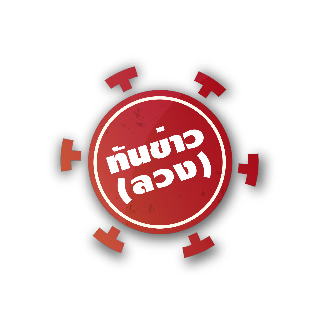 อย.เตือนอย่าเชื่อ เว็บไซต์แอบอ้างชื่อ รพ. หลอกขายผลิตภัณฑ์สุขภาพ อวดอ้างสรรพคุณเกินจริง 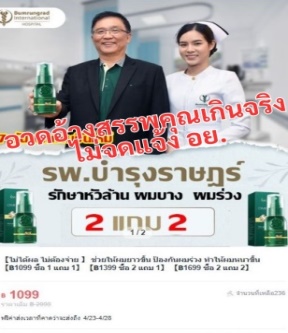 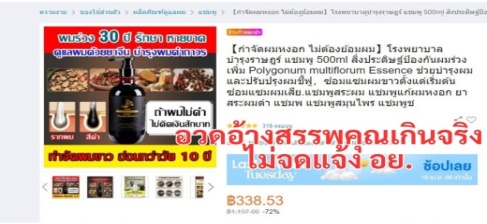 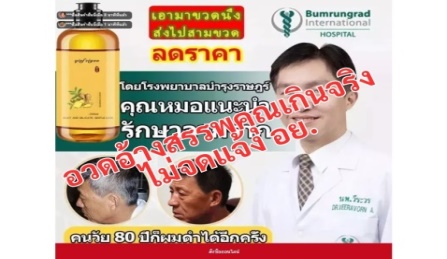 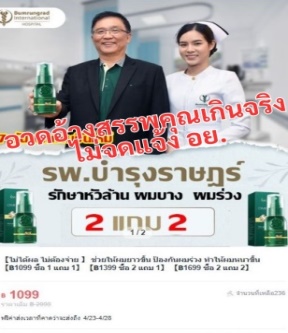 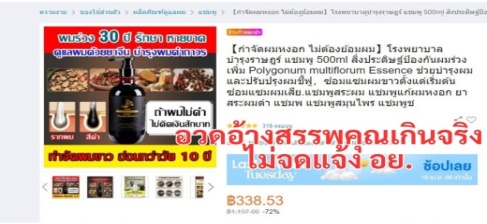 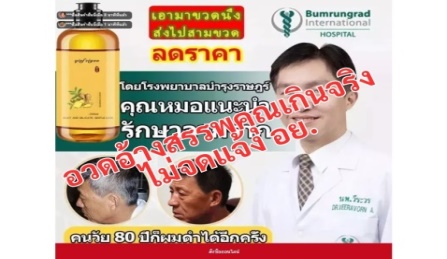 อย. เตือนผู้บริโภคอย่าหลงเชื่อเพจและเว็บไซต์ตัดต่อภาพคณะแพทย์โรงพยาบาลชื่อดัง เพื่อการโฆษณาหลอกขายผลิตภัณฑ์สุขภาพ ตรวจสอบไม่พบข้อมูลการขออนุญาตผลิตภัณฑ์ สำนักงานคณะกรรมการอาหารและยา (อย.) ได้ตรวจสอบข้อเท็จจริง พบผลิตภัณฑ์ 3 ชนิด ได้แก่ 1.ผลิตภัณฑ์แชมพูสระผม ยี่ห้อ Herbs Plant Shampoo ระบุสรรพคุณ “…ช่วยบำรุงผมและปรับปรุงผมชี้ฟู ซ่อมแซมผมขาวตั้งแต่เริ่มต้น...แชมพูแก้ผมหงอก…”2.ผลิตภัณฑ์ยารักษาหัวล้าน ยี่ห้อ EELHOE ระบุสรรพคุณ “...ช่วยให้ผมยาวขึ้น ป้องกันผมร่วง ทำให้ผมหนาขึ้น...แก้ผมบาง หัวล้าน...เห็นผลใน 3 วัน...”3.ผลิตภัณฑ์แชมพูสระผม ยี่ห้อ qinf eiyan  ระบุสรรพคุณ “…คุณหมอแนะนำรักษาจากราก คนวัย 80 ปี ก็ผมดำได้อีกครั้ง ผมหงอก 20 ปี ได้รับการช่วยชีวิด สูตรสมุนไพรจีน...รักษาที่ต้นเหตุ บอกลาผมสีขาว...”ตรวจสอบพบผลิตภัณฑ์ดังกล่าว มีการแอบอ้างใช้ภาพถ่ายของแพทย์ ตลอดจนชื่อและโลโก้โรงพยาบาลบำรุงราษฎร์ นำไปตัดต่อ ดัดแปลง เติม และใช้ถ้อยคำโฆษณาอวดอ้างสรรพคุณเกินจริง เพื่อหลอกลวงให้ประชาชนหลงเชื่อโดยไม่สมควร ไม่ได้รับอนุญาตโฆษณาและไม่ได้ขออนุญาตผลิตภัณฑ์กับ อย. ทั้งนี้ อย. อยู่ระหว่างการดำเนินการทางกฎหมาย
กับผู้กระทำผิดข้อแนะนำขอแนะผู้บริโภคให้ความสำคัญกับการตรวจสอบข้อมูลการขออนุญาตผลิตภัณฑ์ ซึ่งสามารถตรวจสอบได้ที่ www.fda.moph.go.th หรือผ่าน Line@FDAThai, Facebook : FDAThai และควรพิจารณาเนื้อหาการโฆษณาของผลิตภัณฑ์ดังกล่าวด้วย อย่าหลงเชื่อโฆษณาที่โอ้อวดสรรพคุณเกินจริง ซึ่งผู้บริโภคสามารถตรวจสอบว่าโฆษณาผลิตภัณฑ์อาหาร ยา และเครื่องมือแพทย์ ได้รับอนุญาตหรือไม่ผ่านทางหน้าเว็บไซต์ อย. หมวดบริการประชาชน ในหัวข้อสืบค้นใบอนุญาตโฆษณา ทั้งนี้ หากมีข้อสงสัยเรื่องความปลอดภัยของผลิตภัณฑ์สุขภาพ สามารถสอบถาม หรือแจ้งร้องเรียนได้ที่สายด่วน อย. 1556 หรือผ่าน Line@FDAThai, Facebook : FDAThai หรือ E-mail : 1556@fda.moph.go.th ตู้ ปณ. 1556 ปณฝ. กระทรวงสาธารณสุข จ.นนทบุรี 11004 หรือสำนักงานสาธารณสุขจังหวัดทั่วประเทศ***********************************************วันที่เผยแพร่ข่าว 29  พฤษภาคม 2566  ข่าวแจก 112  / ปีงบประมาณ พ.ศ. 2566